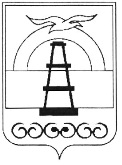 АДМИНИСТРАЦИЯ МУНИЦИПАЛЬНОГО ОБРАЗОВАНИЯГОРОДСКОЙ ОКРУГ «ОХИНСКИЙ»ПОСТАНОВЛЕНИЕот  ____________                    		                                               № _____г. ОхаВ соответствии со статьей 144 Трудового кодекса Российской Федерации, постановлением администрации муниципального образования городской округ «Охинский» от 18.01.2022 года № 9 «О передаче с 1 апреля 2022 года муниципальному казенному учреждению «Эксплуатационно-техническое управление» функций в сфере архивного дела», постановлением администрации муниципального образования городской округ «Охинский» от 18.01.2022 года № 11 «О передаче функций муниципальному казенному учреждению «Эксплуатационно-техническое управление», руководствуясь статьей 42 Устава  муниципального образования городской округ «Охинский»,ПОСТАНОВЛЯЮ:1. Внести в Положение об оплате труда руководителей и специалистов муниципального казенного учреждения «Эксплуатационно-техническое управление», утвержденное постановлением администрации муниципального образования городской округ «Охинский»  от 29.11.2017 №1072 следующие изменения  и дополнения:1.1.В пункте 3.1. раздела 3:1.1.1. после строки:дополнить строкой следующего содержания:1.1.2. после строки:дополнить строкой следующего содержания:1.1.3. после строки:дополнить строками следующего содержания:1.2. В раздел 4 внести следующие изменения:1.2.1. В пункте 4.1. после строки:дополнить строкой следующего содержания:1.2.2. после строки:дополнить строкой следующего содержания:1.2.3. после строки:дополнить строками следующего содержания:1.3. Дополнить разделом 5.1 следующего содержания:«5.1.Ежемесячная надбавка за выслугу лет.5.1.1. Ежемесячная надбавка за выслугу лет устанавливается в целях закрепления квалифицированных работников, указанных в приложении № 2 к настоящему Положению.5.1.2. Надбавка за выслугу лет выплачивается в процентном отношении к должностному окладу в зависимости от стажа работы:5.1.3. В стаж работы, дающий право на получение ежемесячной надбавки за выслугу лет, включаются периоды:-непрерывной работы в архивных учреждениях, архивных отделах (секторах) организаций, учреждений независимо от формы собственности;-работы в организациях, учреждениях независимо от формы собственности по специальности, соответствующей направлению деятельности.5.1.4. Исчисление стажа работы производится ответственным за исчисление стажа работником Учреждения на основании трудовой книжки и (или) сведений о трудовой деятельности, а также других документов, удостоверяющих наличие стажа работы (службы), дающей право на получение ежемесячной надбавки за выслугу лет. После определения стажа работы Работника издается приказ начальника Учреждения  о выплате ежемесячной надбавки за выслугу лет. Приказ начальника Учреждения передается в бухгалтерию, приобщается к личному делу соответствующего Работника.5.1.5. Периоды работы (службы), включаемые в стаж работы для выплаты ежемесячной надбавки за выслугу лет, суммируются независимо от перерыва в работе или иной трудовой деятельности.Исчисление стажа производится в календарном порядке (в годах, месяцах, днях).5.1.6. Очередная ежемесячная надбавка за выслугу лет к должностному окладу устанавливается с момента возникновения права на ее назначение на основании приказа начальника Учреждения.».1.4. В Приложении № 1 строку: исключить.1.5.Дополнить приложением №2 в следующей редакции:«Приложение № 2 к Положениюоб оплате труда руководителейи специалистов муниципального казенного учреждения  «Эксплуатационно-техническое управление»от 29.11.2017 №1072	ДОЛЖНОСТНЫЕ ОКЛАДЫ РУКОВОДИТЕЛЕЙ И СПЕЦИАЛИСТОВМУНИЦИПАЛЬНОГО КАЗЕННОГО УЧРЕЖДЕНИЯ «ЭКСПЛУАТАЦИОННО-ТЕХНИЧЕСКОЕ УПРАВЛЕНИЕ»».2. Внести в Положение об оплате труда рабочих и служащих муниципального казенного учреждения «Эксплуатационно-техническое управление», утвержденное постановлением администрации муниципального образования городской округ «Охинский»  от 29.11.2017 №1072 следующие изменения: 2.1. абзац 3 пункта 3.4 исключить;2.2. в абзаце 3 пункта 4.2.6. цифры «4.2.4.» заменить на цифры «4.2.5.».3. Настоящее постановление вступает в силу с 01.02.2022 года. 4. Настоящее постановление опубликовать в газете «Сахалинский нефтяник» и разместить на официальном сайте администрации муниципального образования городской округ «Охинский» www.adm-okha.ru.5. Контроль за исполнением настоящего постановления оставляю за собой.Глава муниципального образованиягородской округ «Охинский»                                                    Е.Н. КасьяноваО внесении изменений и дополнений в Положение об оплате труда руководителей и специалистов муниципального казенного учреждения «Эксплуатационно-техническое управление» и Положение об оплате труда рабочих и служащих муниципального казенного учреждения «Эксплуатационно-техническое управление», утвержденные постановлением администрации муниципального образования городской округ «Охинский»  от 29.11.2017 №1072 Главный бухгалтер50130Бухгалтер 1 категории30120Специалист по защите информации50120Инженер-программист 1 категории30130Специалист по закупкам3060Архивный отдел муниципального образованияАрхивный отдел муниципального образованияАрхивный отдел муниципального образованияЗаведующий архивом50130Ведущий архивист50130Архивист3090Главный бухгалтер1,4Бухгалтер 1 категории1,4Специалист по защите информации1,4Инженер-программист 1 категории1,4Специалист по закупкам1,3Архивный отдел муниципального образованияАрхивный отдел муниципального образованияЗаведующий архивом1,4Ведущий архивист1,4Архивист1,3при стаже работыв процентах к должностному окладуот 1 до 3 лет5от 3 до 8 лет10от 8 до 13 лет15от 13 до 18 лет20от 18 до 23 лет25свыше 23 лет30Главный бухгалтервысшее образование – магистратура или специалитет или высшее образование (непрофильное) – магистратура или специалитет и дополнительное профессиональное образование по программе профессиональной переподготовки и стаж работы не менее 5 лет бухгалтерско-финансовой работы на руководящих должностях9736Наименование должностиТребования к квалификацииДолжностной окладГлавный бухгалтервысшее образование – магистратура или специалитет или высшее образование (непрофильное)- магистратура или специалитет и дополнительное профессиональное образование по программе профессиональной переподготовки и стаж работы не менее 5 лет бухгалтерско-финансовой работы на  руководящих должностях9736Бухгалтер 1 категориисреднее профессиональное образование по программе подготовки специалистов среднего звена или среднее профессиональное образование (непрофильное) по программе подготовки специалистов среднего звена и дополнительное профессиональное образование по программе профессиональной переподготовки и стаж работы не менее одного года по направлению профессиональной деятельности8871Инженер-программист 1 категориивысшее профессиональное (техни-
ческое или инженерно-экономи-
ческое) образование и стаж работы не менее одного года по направлению профессиональной деятельности8871Архивный отдел муниципального образованияАрхивный отдел муниципального образованияАрхивный отдел муниципального образованияЗаведующий архивомвысшее образование – магистратура или специалитет или высшее образование (непрофильное)- магистратура или специалитет и дополнительное профессиональное образование по программе профессиональной переподготовки и стаж работы не менее 5 лет по направлению профессиональной деятельности8329Ведущий архивиствысшее образование – магистратура или специалитет или высшее образование (непрофильное)- магистратура или специалитет и дополнительное профессиональное образование по программе профессиональной переподготовки и стаж работы не менее 2 лет по направлению профессиональной деятельности8052АрхивистНачальное профессиональное образование без предъявления требований к стажу работы или среднее (полное) общее образование и специальная подготовка по установленной программе без предъявления требований к стажу работы.6625